Zahraničná prax v školskom roku 2014/2015Termín vykonávania praxe: 12.6.2015 – 28.6.2015Miesto vykonávania praxe: Makarska Riviera, mesto MakarskaSpoločnosť, ktorá prax zabezpečuje:  CK EuroTour Poprad Žiaci a ich kontaktné údaje: Trieda: 4. HOASpráva zo zahraničnej praxe: Žiaci vykonávali odbornú prax  v reštaurácii Jadran pod dohľadom majstra odbornej výchovy. Cestovná kancelária EuroTour Poprad  ponúka svojim rekreantom plnú penziu so slovenskou kuchyňou. Raňajky boli  kontinentálne, obed  pozostával z polievky a hlavného bezmäsitéhojedla, a večera z hlavného mäsitého jedla.Každý deň bolo stravovanie poskytované  v čase:raňajky od 7.30 hod. do 9.00 hod. obed od 12.00 hod. do 14.00 hod. večera od 18.00 hod. do 19.30 hod. Žiaci pracovali na zmeny vo výrobnom a odbytovom stredisku, v reštauráciizačínali pol hodiny pred príchodom hosti a pol hodiny po ukončení vydávania pokrmov.Denne vykonali odbornú prax v rozsahu 7 hodín. Vo svojom voľnom čase chodievali žiaci k moru, mali možnosť spoznať mesto Makarska a jeho turistické atrakcie. Z hľadiska získavania odbornej zručnosti mali možnosť získať praktické zručnosti, ktorými disponuje pracovník cestovnej kancelárie, pretože boli prítomní pri celom procese, ktorý cestovné kancelárie poskytujú od príchodu hostí, privítania delegátom, ubytovania, poskytovania ostatných služieb ako je realizácia výletov.Fotodokumnetácia: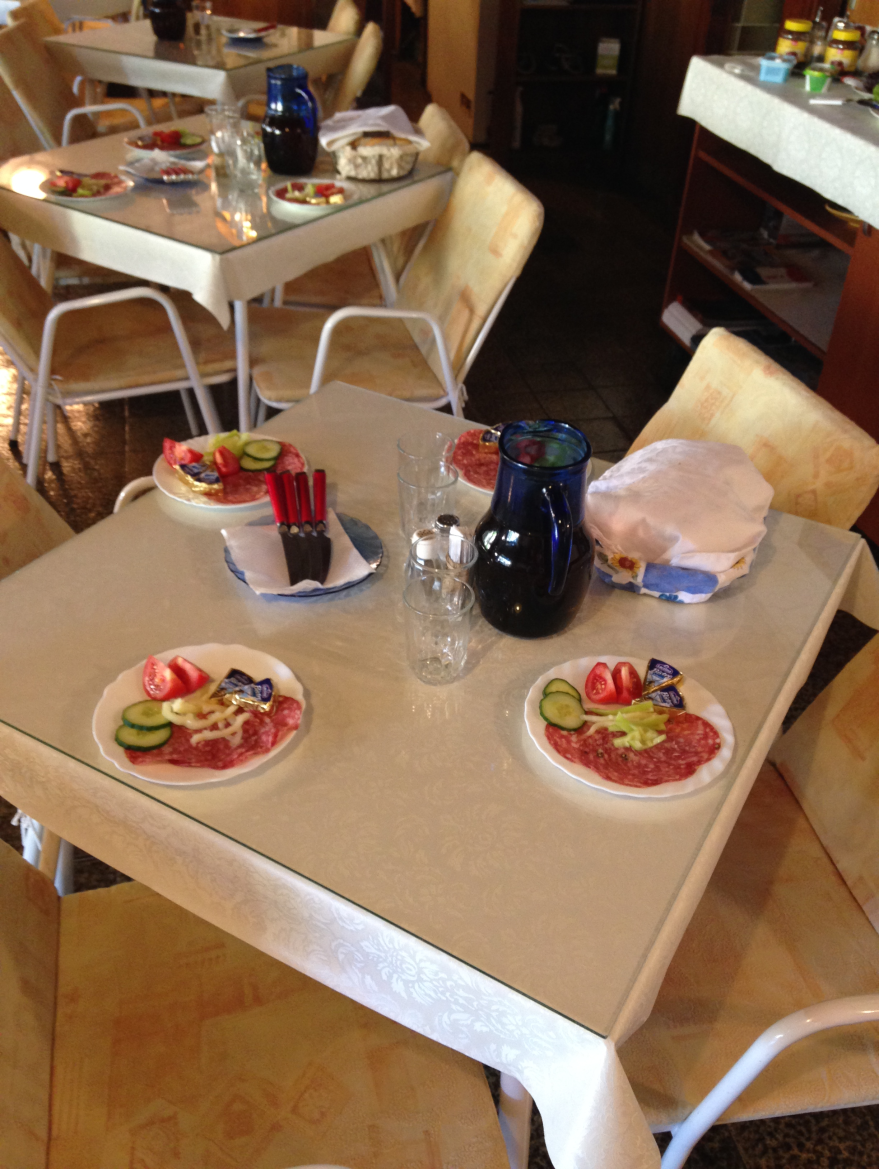 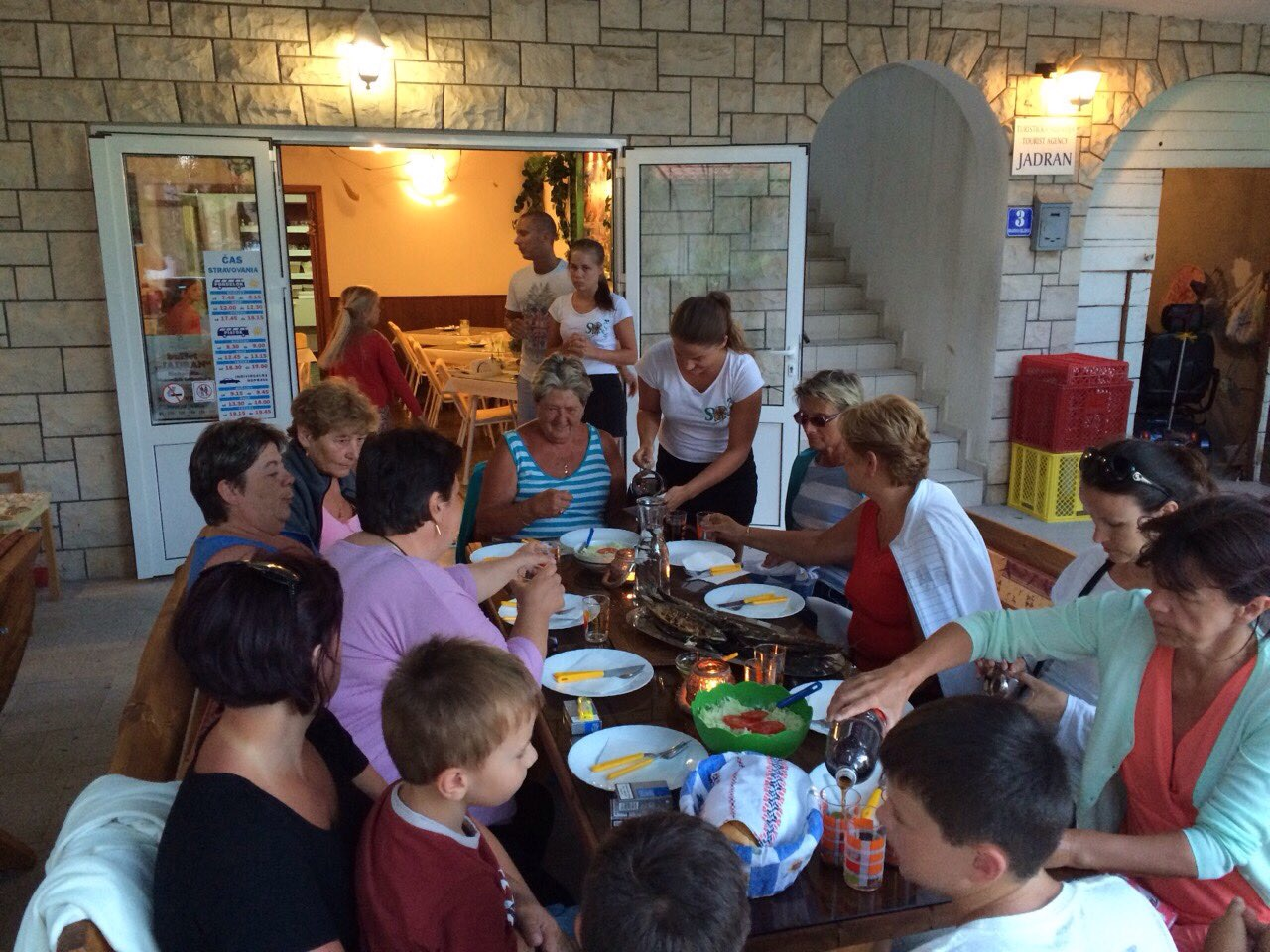 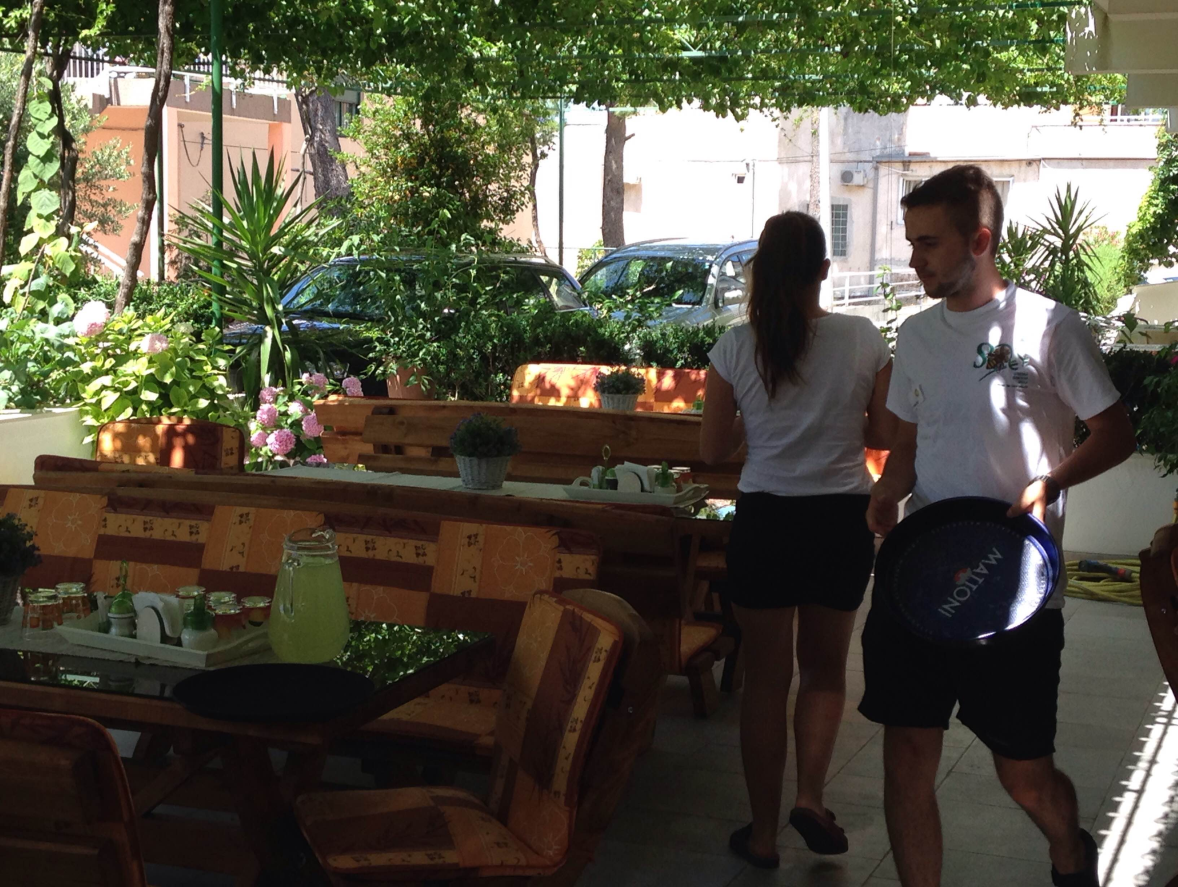 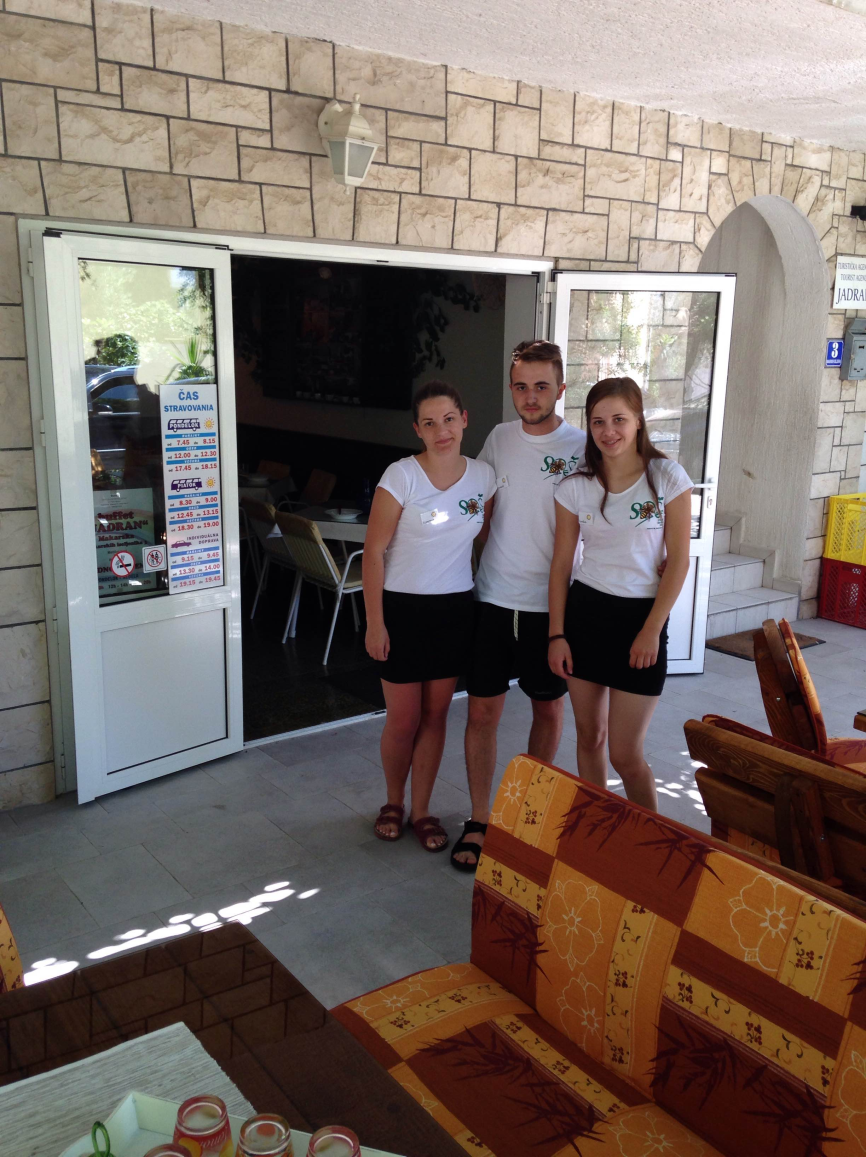 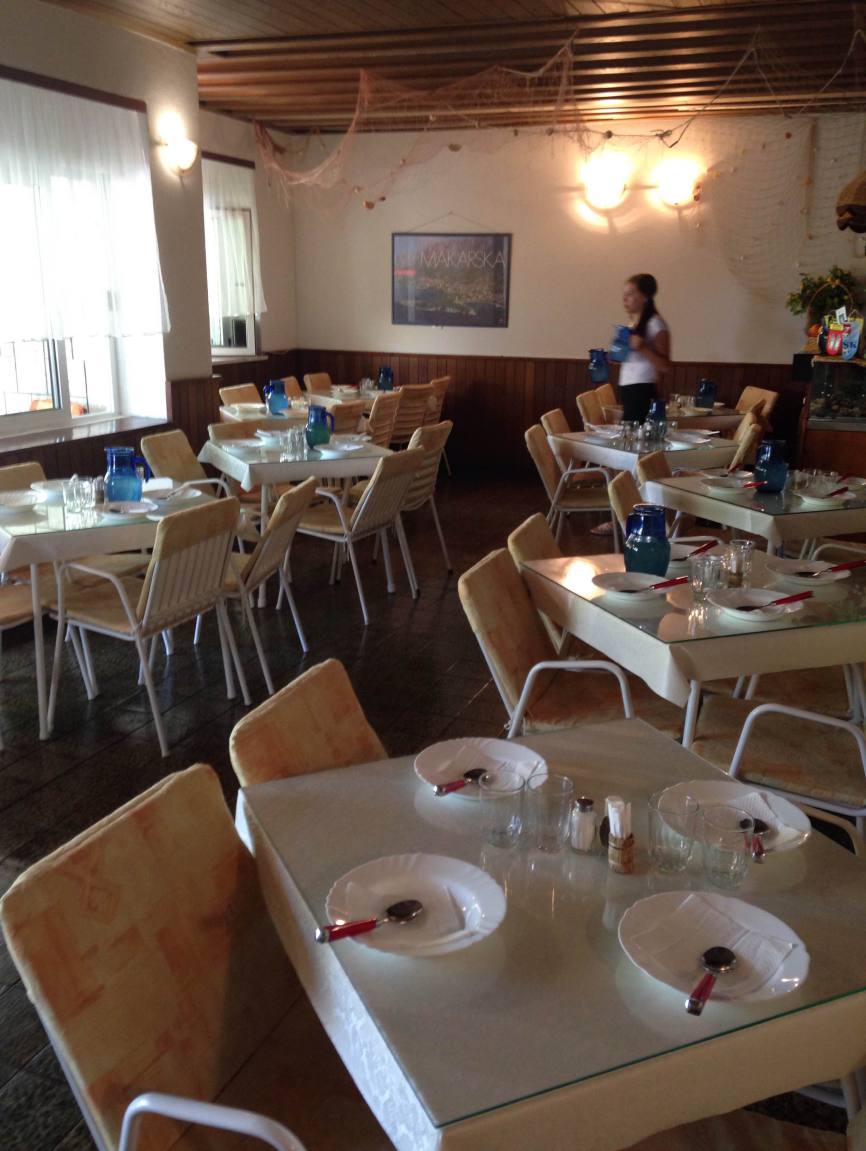 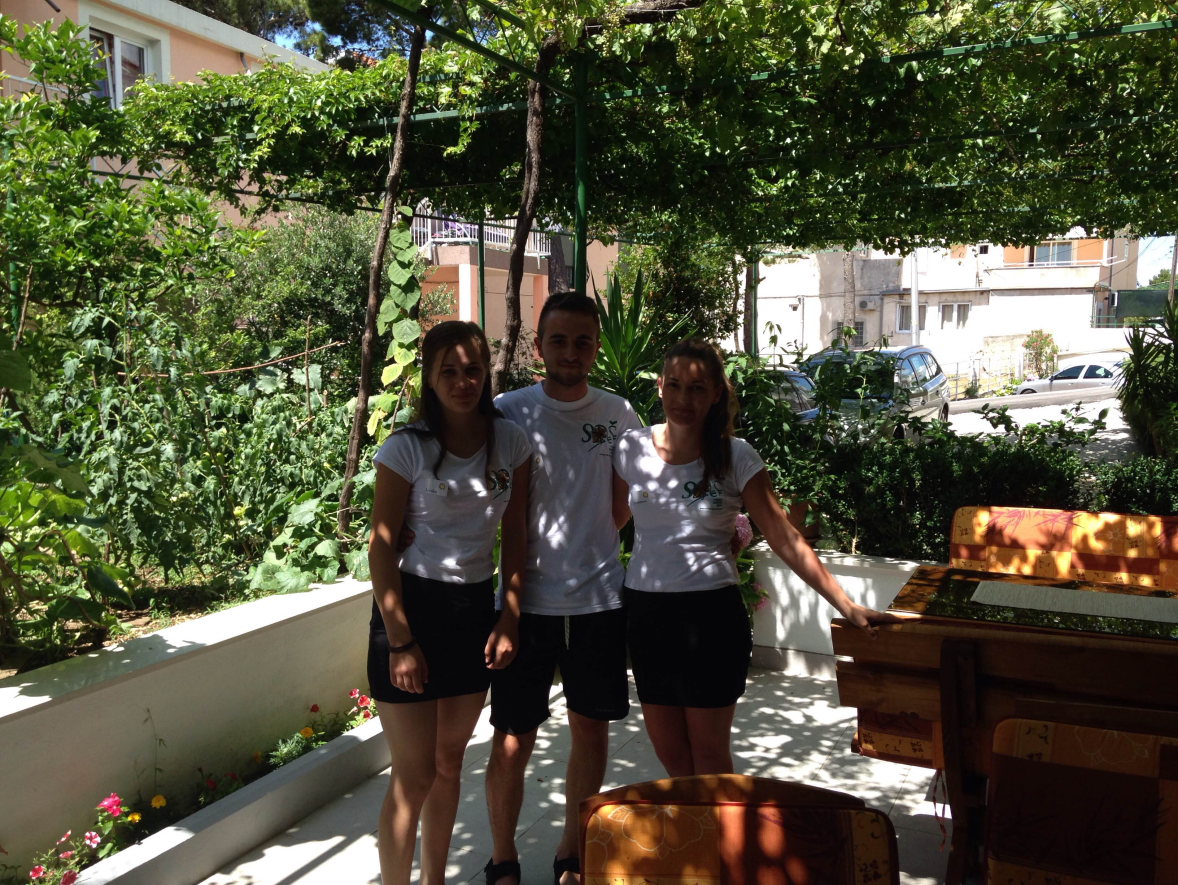 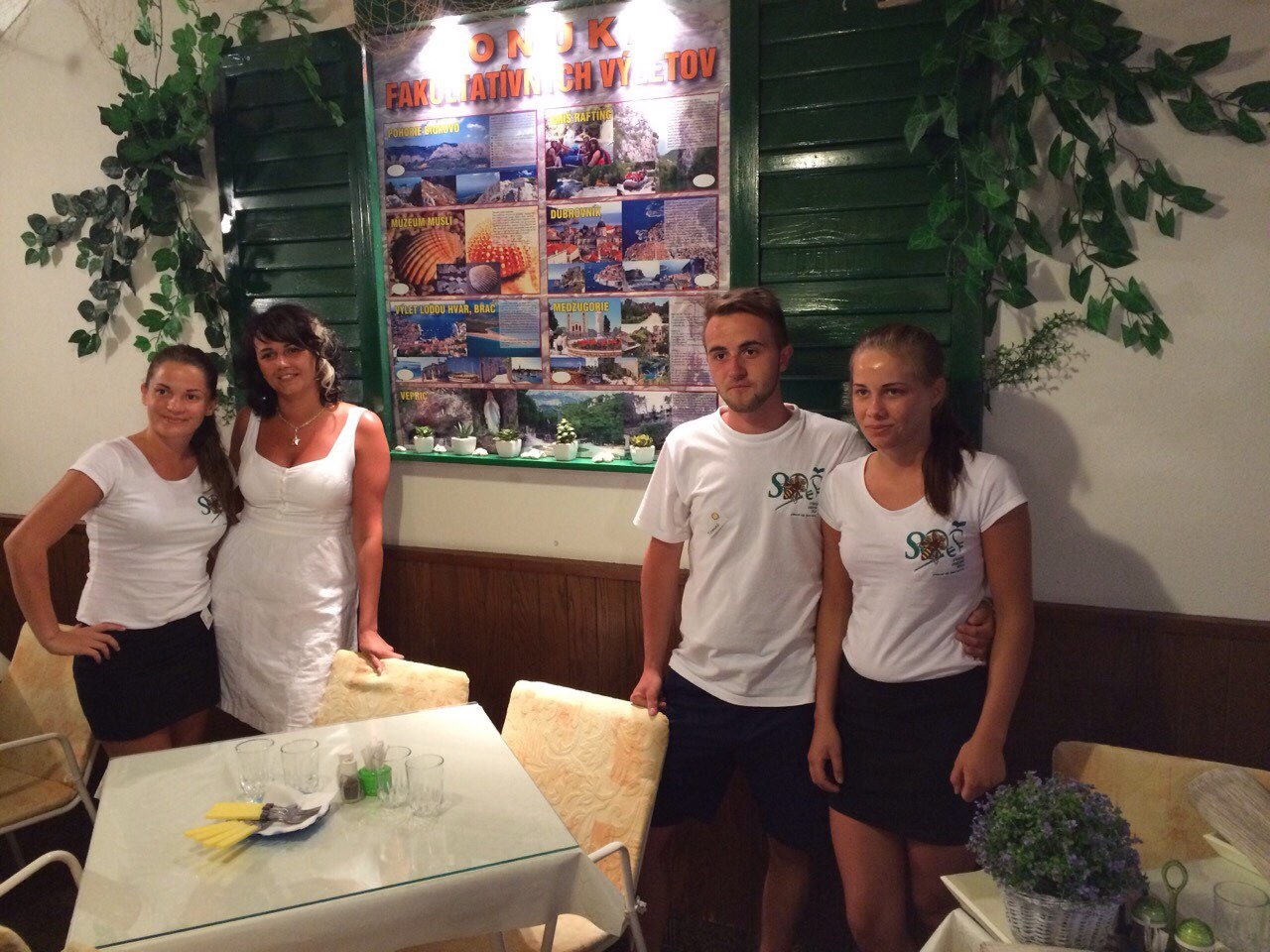 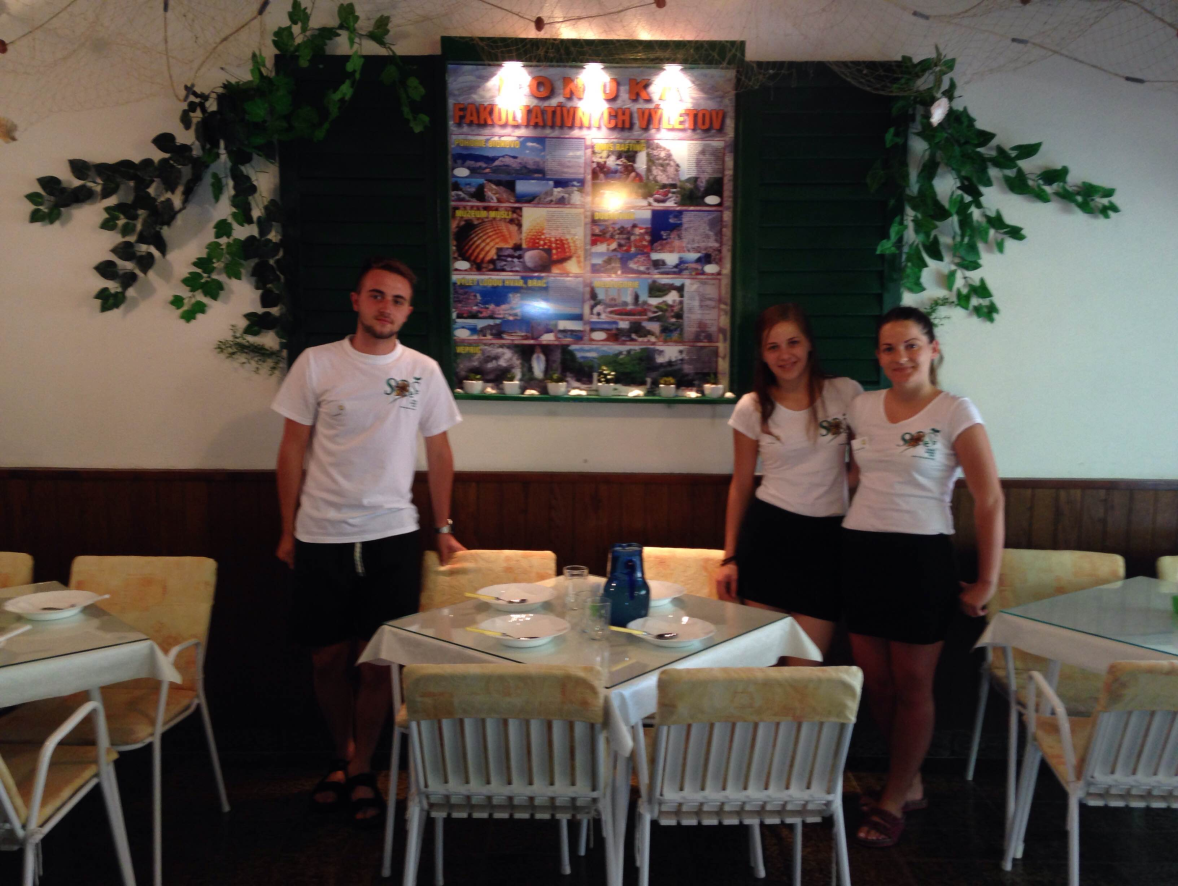 p.č.Meno a priezviskoRodné čísloTelefónne číslo žiaka Telefónne číslo rodičaBydlisko1.Simona Gernátová975719/844009192926080911459865Čirč 186,             065 42 Čirč2.Lenka Dudláková975818/845109483081580918918616Haligovce 211,    065 34 Veľká Lesná3.Tomáš Štefančik970528/843909495004440905494559Tehelná 1605/9, 064 01 Stará Ľubovňa 